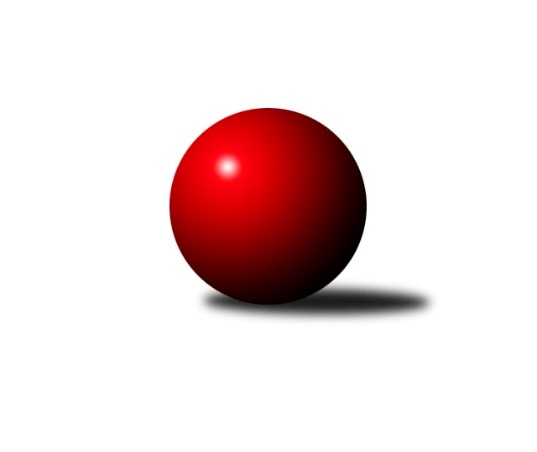 Č.12Ročník 2023/2024	12.5.2024 Krajský přebor MS 2023/2024Statistika 12. kolaTabulka družstev:		družstvo	záp	výh	rem	proh	skore	sety	průměr	body	plné	dorážka	chyby	1.	Unie Hlubina ˝B˝	12	8	3	1	65.0 : 31.0 	(89.5 : 54.5)	2560	19	1757	803	42.7	2.	Opava ˝B˝	12	8	1	3	61.0 : 35.0 	(83.5 : 60.5)	2614	17	1810	803	40.5	3.	TJ VOKD Poruba ˝A˝	12	8	0	4	64.0 : 32.0 	(92.5 : 51.5)	2555	16	1776	779	46.9	4.	Odry C	12	8	0	4	58.5 : 37.5 	(81.5 : 62.5)	2512	16	1771	741	50.3	5.	Kuželky Horní Benešov	12	4	2	6	40.5 : 55.5 	(65.0 : 79.0)	2493	10	1763	731	54.5	6.	Sokol Bohumín ˝C˝	12	3	0	9	35.0 : 61.0 	(57.5 : 86.5)	2364	6	1688	677	60.6	7.	TJ Nový Jičín ˝A˝	12	3	0	9	30.0 : 66.0 	(55.0 : 89.0)	2428	6	1726	702	60.8	8.	Opava ˝C˝	12	3	0	9	30.0 : 66.0 	(51.5 : 92.5)	2382	6	1692	689	65.4Tabulka doma:		družstvo	záp	výh	rem	proh	skore	sety	průměr	body	maximum	minimum	1.	TJ VOKD Poruba ˝A˝	6	5	0	1	36.0 : 12.0 	(53.5 : 18.5)	2468	10	2566	2336	2.	Unie Hlubina ˝B˝	6	4	2	0	34.0 : 14.0 	(45.0 : 27.0)	2688	10	2794	2631	3.	Odry C	6	4	0	2	33.0 : 15.0 	(46.0 : 26.0)	2690	8	2783	2583	4.	Opava ˝B˝	6	4	0	2	32.0 : 16.0 	(47.0 : 25.0)	2646	8	2759	2501	5.	TJ Nový Jičín ˝A˝	6	3	0	3	21.0 : 27.0 	(33.0 : 39.0)	2361	6	2422	2265	6.	Kuželky Horní Benešov	6	2	1	3	21.0 : 27.0 	(34.0 : 38.0)	2594	5	2685	2529	7.	Sokol Bohumín ˝C˝	6	2	0	4	23.5 : 24.5 	(36.0 : 36.0)	2450	4	2528	2391	8.	Opava ˝C˝	6	2	0	4	20.0 : 28.0 	(30.5 : 41.5)	2456	4	2541	2363Tabulka venku:		družstvo	záp	výh	rem	proh	skore	sety	průměr	body	maximum	minimum	1.	Unie Hlubina ˝B˝	6	4	1	1	31.0 : 17.0 	(44.5 : 27.5)	2535	9	2716	2385	2.	Opava ˝B˝	6	4	1	1	29.0 : 19.0 	(36.5 : 35.5)	2605	9	2689	2478	3.	Odry C	6	4	0	2	25.5 : 22.5 	(35.5 : 36.5)	2482	8	2637	2292	4.	TJ VOKD Poruba ˝A˝	6	3	0	3	28.0 : 20.0 	(39.0 : 33.0)	2572	6	2674	2422	5.	Kuželky Horní Benešov	6	2	1	3	19.5 : 28.5 	(31.0 : 41.0)	2476	5	2619	2277	6.	Sokol Bohumín ˝C˝	6	1	0	5	11.5 : 36.5 	(21.5 : 50.5)	2347	2	2521	2236	7.	Opava ˝C˝	6	1	0	5	10.0 : 38.0 	(21.0 : 51.0)	2378	2	2526	2167	8.	TJ Nový Jičín ˝A˝	6	0	0	6	9.0 : 39.0 	(22.0 : 50.0)	2442	0	2565	2196Tabulka podzimní části:		družstvo	záp	výh	rem	proh	skore	sety	průměr	body	doma	venku	1.	Unie Hlubina ˝B˝	10	7	2	1	55.0 : 25.0 	(75.5 : 44.5)	2554	16 	4 	1 	0 	3 	1 	1	2.	Opava ˝B˝	10	7	1	2	53.0 : 27.0 	(73.5 : 46.5)	2645	15 	4 	0 	1 	3 	1 	1	3.	TJ VOKD Poruba ˝A˝	10	7	0	3	55.0 : 25.0 	(76.5 : 43.5)	2569	14 	5 	0 	0 	2 	0 	3	4.	Odry C	10	6	0	4	46.5 : 33.5 	(67.5 : 52.5)	2508	12 	3 	0 	2 	3 	0 	2	5.	Kuželky Horní Benešov	10	4	1	5	33.5 : 46.5 	(54.0 : 66.0)	2484	9 	2 	1 	2 	2 	0 	3	6.	Sokol Bohumín ˝C˝	10	3	0	7	29.5 : 50.5 	(47.5 : 72.5)	2384	6 	2 	0 	3 	1 	0 	4	7.	Opava ˝C˝	10	2	0	8	24.0 : 56.0 	(40.5 : 79.5)	2361	4 	2 	0 	3 	0 	0 	5	8.	TJ Nový Jičín ˝A˝	10	2	0	8	23.5 : 56.5 	(45.0 : 75.0)	2402	4 	2 	0 	3 	0 	0 	5Tabulka jarní části:		družstvo	záp	výh	rem	proh	skore	sety	průměr	body	doma	venku	1.	Odry C	2	2	0	0	12.0 : 4.0 	(14.0 : 10.0)	2613	4 	1 	0 	0 	1 	0 	0 	2.	Unie Hlubina ˝B˝	2	1	1	0	10.0 : 6.0 	(14.0 : 10.0)	2645	3 	0 	1 	0 	1 	0 	0 	3.	TJ VOKD Poruba ˝A˝	2	1	0	1	9.0 : 7.0 	(16.0 : 8.0)	2459	2 	0 	0 	1 	1 	0 	0 	4.	Opava ˝B˝	2	1	0	1	8.0 : 8.0 	(10.0 : 14.0)	2490	2 	0 	0 	1 	1 	0 	0 	5.	TJ Nový Jičín ˝A˝	2	1	0	1	6.5 : 9.5 	(10.0 : 14.0)	2472	2 	1 	0 	0 	0 	0 	1 	6.	Opava ˝C˝	2	1	0	1	6.0 : 10.0 	(11.0 : 13.0)	2432	2 	0 	0 	1 	1 	0 	0 	7.	Kuželky Horní Benešov	2	0	1	1	7.0 : 9.0 	(11.0 : 13.0)	2544	1 	0 	0 	1 	0 	1 	0 	8.	Sokol Bohumín ˝C˝	2	0	0	2	5.5 : 10.5 	(10.0 : 14.0)	2356	0 	0 	0 	1 	0 	0 	1 Zisk bodů pro družstvo:		jméno hráče	družstvo	body	zápasy	v %	dílčí body	sety	v %	1.	Jiří Kratoš 	TJ VOKD Poruba ˝A˝ 	12	/	12	(100%)	21	/	24	(88%)	2.	Břetislav Mrkvica 	Opava ˝B˝ 	10	/	11	(91%)	17.5	/	22	(80%)	3.	Vendula Chovancová 	Odry C 	10	/	11	(91%)	17	/	22	(77%)	4.	Miroslav Stuchlík 	Opava ˝B˝ 	10	/	12	(83%)	19	/	24	(79%)	5.	Jaromír Nedavaška 	TJ VOKD Poruba ˝A˝ 	9	/	11	(82%)	18.5	/	22	(84%)	6.	Svatopluk Kříž 	Opava ˝B˝ 	9	/	12	(75%)	15.5	/	24	(65%)	7.	Vlastimil Kotrla 	Kuželky Horní Benešov 	9	/	12	(75%)	15	/	24	(63%)	8.	Jaroslav Klus 	Sokol Bohumín ˝C˝ 	8.5	/	12	(71%)	17.5	/	24	(73%)	9.	Tomáš Rechtoris 	Unie Hlubina ˝B˝ 	8	/	10	(80%)	15	/	20	(75%)	10.	Pavel Krompolc 	Unie Hlubina ˝B˝ 	8	/	11	(73%)	12	/	22	(55%)	11.	Veronika Ovšáková 	Odry C 	7	/	9	(78%)	14	/	18	(78%)	12.	Michal Babinec 	Unie Hlubina ˝B˝ 	7	/	9	(78%)	13	/	18	(72%)	13.	Jaromír Martiník 	Kuželky Horní Benešov 	7	/	11	(64%)	13.5	/	22	(61%)	14.	Jolana Rybová 	Opava ˝C˝ 	7	/	12	(58%)	12.5	/	24	(52%)	15.	Radek Škarka 	TJ Nový Jičín ˝A˝ 	7	/	12	(58%)	11.5	/	24	(48%)	16.	Kristýna Bartková 	Odry C 	6	/	8	(75%)	10	/	16	(63%)	17.	Pavel Hrnčíř 	Unie Hlubina ˝B˝ 	6	/	9	(67%)	14	/	18	(78%)	18.	Jiří Adamus 	TJ VOKD Poruba ˝A˝ 	6	/	9	(67%)	12	/	18	(67%)	19.	Rudolf Riezner 	Unie Hlubina ˝B˝ 	6	/	11	(55%)	14.5	/	22	(66%)	20.	František Oliva 	Unie Hlubina ˝B˝ 	6	/	12	(50%)	13	/	24	(54%)	21.	Miroslav Procházka 	Kuželky Horní Benešov 	5.5	/	11	(50%)	11	/	22	(50%)	22.	Ladislav Štafa 	Sokol Bohumín ˝C˝ 	5.5	/	11	(50%)	10	/	22	(45%)	23.	Jan Kořený 	Opava ˝C˝ 	5	/	7	(71%)	10.5	/	14	(75%)	24.	Jan Stuś 	Sokol Bohumín ˝C˝ 	5	/	9	(56%)	8	/	18	(44%)	25.	Petr Hrňa 	TJ Nový Jičín ˝A˝ 	5	/	10	(50%)	11	/	20	(55%)	26.	Nikolas Chovanec 	TJ Nový Jičín ˝A˝ 	4.5	/	7	(64%)	10	/	14	(71%)	27.	Matěj Dvorský 	Odry C 	4.5	/	7	(64%)	8	/	14	(57%)	28.	Radek Kucharz 	Odry C 	4	/	6	(67%)	7	/	12	(58%)	29.	Josef Janalík 	TJ VOKD Poruba ˝A˝ 	4	/	7	(57%)	7	/	14	(50%)	30.	Renáta Smijová 	Opava ˝C˝ 	4	/	8	(50%)	6	/	16	(38%)	31.	Daniel Ševčík 	Odry C 	4	/	9	(44%)	10	/	18	(56%)	32.	Robert Kučerka 	Opava ˝B˝ 	4	/	11	(36%)	11	/	22	(50%)	33.	Martin Koraba 	Kuželky Horní Benešov 	4	/	11	(36%)	10.5	/	22	(48%)	34.	Lucie Stočesová 	Sokol Bohumín ˝C˝ 	3	/	4	(75%)	6.5	/	8	(81%)	35.	Jakub Jirčík 	Unie Hlubina ˝B˝ 	3	/	4	(75%)	6	/	8	(75%)	36.	Richard Šimek 	TJ VOKD Poruba ˝A˝ 	3	/	6	(50%)	6	/	12	(50%)	37.	Jáchym Kratoš 	TJ VOKD Poruba ˝A˝ 	3	/	6	(50%)	6	/	12	(50%)	38.	Aleš Fischer 	Opava ˝B˝ 	3	/	6	(50%)	4	/	12	(33%)	39.	Radim Bezruč 	TJ VOKD Poruba ˝A˝ 	3	/	7	(43%)	7	/	14	(50%)	40.	David Stareček 	TJ VOKD Poruba ˝A˝ 	3	/	7	(43%)	7	/	14	(50%)	41.	Daniel Ševčík st.	Odry C 	3	/	7	(43%)	5.5	/	14	(39%)	42.	Alfred Hermann 	Sokol Bohumín ˝C˝ 	3	/	7	(43%)	5.5	/	14	(39%)	43.	Petr Vaněk 	Kuželky Horní Benešov 	3	/	7	(43%)	4	/	14	(29%)	44.	Jan Pospěch 	TJ Nový Jičín ˝A˝ 	3	/	8	(38%)	8	/	16	(50%)	45.	Jan Strnadel 	Opava ˝B˝ 	3	/	11	(27%)	7.5	/	22	(34%)	46.	Maciej Basista 	Opava ˝B˝ 	2	/	2	(100%)	4	/	4	(100%)	47.	Rostislav Sabela 	TJ VOKD Poruba ˝A˝ 	2	/	2	(100%)	4	/	4	(100%)	48.	Rudolf Haim 	Opava ˝B˝ 	2	/	7	(29%)	5	/	14	(36%)	49.	David Schiedek 	Kuželky Horní Benešov 	2	/	7	(29%)	4	/	14	(29%)	50.	Lucie Dvorská 	Odry C 	2	/	8	(25%)	6	/	16	(38%)	51.	Zdeněk Štohanzl 	Opava ˝C˝ 	2	/	8	(25%)	4	/	16	(25%)	52.	Petr Lembard 	Sokol Bohumín ˝C˝ 	2	/	9	(22%)	5	/	18	(28%)	53.	Martin Weiss 	Kuželky Horní Benešov 	2	/	10	(20%)	6	/	20	(30%)	54.	Josef Plšek 	Opava ˝C˝ 	2	/	12	(17%)	7.5	/	24	(31%)	55.	Eva Telčerová 	TJ Nový Jičín ˝A˝ 	1	/	1	(100%)	1	/	2	(50%)	56.	Vojtěch Vaculík 	TJ Nový Jičín ˝A˝ 	1	/	2	(50%)	2	/	4	(50%)	57.	Jaroslav Kecskés 	Unie Hlubina ˝B˝ 	1	/	2	(50%)	1	/	4	(25%)	58.	Václav Bohačik 	Opava ˝C˝ 	1	/	2	(50%)	1	/	4	(25%)	59.	Tomáš Polok 	Opava ˝C˝ 	1	/	3	(33%)	3	/	6	(50%)	60.	Vojtěch Rozkopal 	Odry C 	1	/	3	(33%)	1	/	6	(17%)	61.	Rudolf Chuděj 	Odry C 	1	/	4	(25%)	3	/	8	(38%)	62.	Miroslav Bár 	TJ Nový Jičín ˝A˝ 	1	/	5	(20%)	2	/	10	(20%)	63.	Pavel Plaček 	Sokol Bohumín ˝C˝ 	1	/	6	(17%)	1	/	12	(8%)	64.	Michal Péli 	Sokol Bohumín ˝C˝ 	1	/	7	(14%)	3	/	14	(21%)	65.	Radek Chovanec 	TJ Nový Jičín ˝A˝ 	1	/	7	(14%)	1.5	/	14	(11%)	66.	Karel Vágner 	Opava ˝C˝ 	1	/	8	(13%)	2	/	16	(13%)	67.	Zdeněk Chlopčík 	Opava ˝C˝ 	1	/	10	(10%)	5	/	20	(25%)	68.	Ján Pelikán 	TJ Nový Jičín ˝A˝ 	1	/	11	(9%)	4	/	22	(18%)	69.	Vojtěch Gabriel 	TJ Nový Jičín ˝A˝ 	0.5	/	1	(50%)	1	/	2	(50%)	70.	Karel Lomozník 	Unie Hlubina ˝B˝ 	0	/	1	(0%)	1	/	2	(50%)	71.	Alena Bokišová 	Opava ˝C˝ 	0	/	1	(0%)	0	/	2	(0%)	72.	Zuzana Šafránková 	Opava ˝C˝ 	0	/	1	(0%)	0	/	2	(0%)	73.	Miroslav Paloc 	Sokol Bohumín ˝C˝ 	0	/	1	(0%)	0	/	2	(0%)	74.	Václav Kladiva 	Sokol Bohumín ˝C˝ 	0	/	1	(0%)	0	/	2	(0%)	75.	Lukáš Trojek 	Unie Hlubina ˝B˝ 	0	/	1	(0%)	0	/	2	(0%)	76.	Martin Ševčík 	Sokol Bohumín ˝C˝ 	0	/	1	(0%)	0	/	2	(0%)	77.	Martin D´Agnolo 	TJ Nový Jičín ˝A˝ 	0	/	2	(0%)	1	/	4	(25%)	78.	Hana Zaškolná 	Sokol Bohumín ˝C˝ 	0	/	2	(0%)	1	/	4	(25%)	79.	Josef Klech 	Kuželky Horní Benešov 	0	/	2	(0%)	0	/	4	(0%)	80.	Petr Chodura 	Unie Hlubina ˝B˝ 	0	/	2	(0%)	0	/	4	(0%)	81.	Josef Tatay 	TJ Nový Jičín ˝A˝ 	0	/	2	(0%)	0	/	4	(0%)	82.	Libor Jurečka 	TJ Nový Jičín ˝A˝ 	0	/	4	(0%)	2	/	8	(25%)Průměry na kuželnách:		kuželna	průměr	plné	dorážka	chyby	výkon na hráče	1.	TJ Odry, 1-4	2627	1826	801	52.0	(437.9)	2.	TJ Unie Hlubina, 1-2	2622	1827	794	48.8	(437.0)	3.	 Horní Benešov, 1-4	2593	1794	799	49.3	(432.3)	4.	TJ Opava, 1-4	2524	1777	747	53.3	(420.7)	5.	TJ Sokol Bohumín, 1-4	2446	1719	727	54.9	(407.7)	6.	TJ VOKD Poruba, 1-4	2386	1684	702	59.6	(397.8)	7.	TJ Nový Jičín, 1-2	2368	1662	705	50.5	(394.7)Nejlepší výkony na kuželnách:TJ Odry, 1-4Odry C	2783	7. kolo	Jiří Kratoš 	TJ VOKD Poruba ˝A˝	501	4. koloOdry C	2773	9. kolo	Vendula Chovancová 	Odry C	498	7. koloOdry C	2706	6. kolo	Lucie Dvorská 	Odry C	488	7. koloOdry C	2694	12. kolo	Veronika Ovšáková 	Odry C	484	6. koloOpava ˝B˝	2672	9. kolo	Veronika Ovšáková 	Odry C	482	9. koloKuželky Horní Benešov	2619	2. kolo	Vendula Chovancová 	Odry C	481	9. koloOdry C	2601	2. kolo	Břetislav Mrkvica 	Opava ˝B˝	480	9. koloTJ VOKD Poruba ˝A˝	2594	4. kolo	Jaroslav Klus 	Sokol Bohumín ˝C˝	479	7. koloOdry C	2583	4. kolo	Veronika Ovšáková 	Odry C	478	2. koloTJ Nový Jičín ˝A˝	2554	12. kolo	Veronika Ovšáková 	Odry C	476	12. koloTJ Unie Hlubina, 1-2Unie Hlubina ˝B˝	2794	4. kolo	Tomáš Rechtoris 	Unie Hlubina ˝B˝	506	12. koloUnie Hlubina ˝B˝	2702	7. kolo	Michal Babinec 	Unie Hlubina ˝B˝	495	4. koloUnie Hlubina ˝B˝	2695	12. kolo	Pavel Krompolc 	Unie Hlubina ˝B˝	491	4. koloOpava ˝B˝	2681	2. kolo	Michal Babinec 	Unie Hlubina ˝B˝	488	2. koloUnie Hlubina ˝B˝	2657	9. kolo	Tomáš Rechtoris 	Unie Hlubina ˝B˝	484	7. koloUnie Hlubina ˝B˝	2647	5. kolo	Martin Weiss 	Kuželky Horní Benešov	478	12. koloUnie Hlubina ˝B˝	2631	2. kolo	Jakub Jirčík 	Unie Hlubina ˝B˝	478	5. koloTJ VOKD Poruba ˝A˝	2602	9. kolo	Robert Kučerka 	Opava ˝B˝	477	2. koloKuželky Horní Benešov	2558	12. kolo	Pavel Hrnčíř 	Unie Hlubina ˝B˝	474	9. koloTJ Nový Jičín ˝A˝	2545	7. kolo	Tomáš Rechtoris 	Unie Hlubina ˝B˝	472	9. kolo Horní Benešov, 1-4Unie Hlubina ˝B˝	2716	1. kolo	Jaromír Martiník 	Kuželky Horní Benešov	490	1. koloOpava ˝B˝	2689	6. kolo	Pavel Krompolc 	Unie Hlubina ˝B˝	489	1. koloKuželky Horní Benešov	2685	1. kolo	Radek Škarka 	TJ Nový Jičín ˝A˝	484	10. koloTJ VOKD Poruba ˝A˝	2674	8. kolo	Veronika Ovšáková 	Odry C	479	11. koloKuželky Horní Benešov	2633	10. kolo	Miroslav Procházka 	Kuželky Horní Benešov	479	8. koloKuželky Horní Benešov	2597	6. kolo	Svatopluk Kříž 	Opava ˝B˝	476	6. koloTJ Nový Jičín ˝A˝	2565	10. kolo	Michal Babinec 	Unie Hlubina ˝B˝	472	1. koloKuželky Horní Benešov	2563	8. kolo	Martin Weiss 	Kuželky Horní Benešov	471	10. koloKuželky Horní Benešov	2555	3. kolo	Vlastimil Kotrla 	Kuželky Horní Benešov	468	10. koloOdry C	2531	11. kolo	Miroslav Procházka 	Kuželky Horní Benešov	468	10. koloTJ Opava, 1-4Opava ˝B˝	2759	5. kolo	Miroslav Stuchlík 	Opava ˝B˝	497	7. koloOpava ˝B˝	2723	1. kolo	Jan Strnadel 	Opava ˝B˝	492	5. koloOpava ˝B˝	2647	10. kolo	Miroslav Stuchlík 	Opava ˝B˝	485	5. koloTJ VOKD Poruba ˝A˝	2646	1. kolo	Svatopluk Kříž 	Opava ˝B˝	480	5. koloOdry C	2637	3. kolo	Vendula Chovancová 	Odry C	478	3. koloOpava ˝B˝	2623	3. kolo	Jaromír Nedavaška 	TJ VOKD Poruba ˝A˝	478	1. koloOpava ˝B˝	2622	7. kolo	Jiří Kratoš 	TJ VOKD Poruba ˝A˝	477	1. koloUnie Hlubina ˝B˝	2594	11. kolo	Renáta Smijová 	Opava ˝C˝	474	5. koloOpava ˝B˝	2584	8. kolo	Jan Strnadel 	Opava ˝B˝	471	1. koloOpava ˝C˝	2541	5. kolo	Vlastimil Kotrla 	Kuželky Horní Benešov	470	5. koloTJ Sokol Bohumín, 1-4Unie Hlubina ˝B˝	2555	6. kolo	Rudolf Riezner 	Unie Hlubina ˝B˝	470	6. koloSokol Bohumín ˝C˝	2528	2. kolo	Zdeněk Štohanzl 	Opava ˝C˝	463	12. koloOpava ˝B˝	2524	4. kolo	Vendula Chovancová 	Odry C	461	8. koloOpava ˝C˝	2501	12. kolo	Miroslav Stuchlík 	Opava ˝B˝	452	4. koloSokol Bohumín ˝C˝	2488	6. kolo	Jolana Rybová 	Opava ˝C˝	452	12. koloOdry C	2463	8. kolo	Vlastimil Kotrla 	Kuželky Horní Benešov	446	9. koloSokol Bohumín ˝C˝	2444	12. kolo	Břetislav Mrkvica 	Opava ˝B˝	444	4. koloSokol Bohumín ˝C˝	2436	9. kolo	Alfred Hermann 	Sokol Bohumín ˝C˝	443	12. koloKuželky Horní Benešov	2417	9. kolo	Jaroslav Klus 	Sokol Bohumín ˝C˝	441	9. koloSokol Bohumín ˝C˝	2414	8. kolo	Ladislav Štafa 	Sokol Bohumín ˝C˝	439	6. koloTJ VOKD Poruba, 1-4TJ VOKD Poruba ˝A˝	2566	7. kolo	Jiří Kratoš 	TJ VOKD Poruba ˝A˝	475	2. koloTJ VOKD Poruba ˝A˝	2497	5. kolo	Jaromír Nedavaška 	TJ VOKD Poruba ˝A˝	465	7. koloTJ VOKD Poruba ˝A˝	2493	3. kolo	Jiří Kratoš 	TJ VOKD Poruba ˝A˝	454	12. koloTJ VOKD Poruba ˝A˝	2489	2. kolo	Jiří Kratoš 	TJ VOKD Poruba ˝A˝	453	7. koloOpava ˝B˝	2478	12. kolo	Jiří Kratoš 	TJ VOKD Poruba ˝A˝	452	5. koloTJ VOKD Poruba ˝A˝	2425	12. kolo	Maciej Basista 	Opava ˝B˝	441	12. koloUnie Hlubina ˝B˝	2385	3. kolo	Jiří Kratoš 	TJ VOKD Poruba ˝A˝	440	3. koloTJ VOKD Poruba ˝A˝	2336	10. kolo	Jan Strnadel 	Opava ˝B˝	439	12. koloOdry C	2292	10. kolo	Jaroslav Klus 	Sokol Bohumín ˝C˝	434	5. koloKuželky Horní Benešov	2277	7. kolo	Pavel Hrnčíř 	Unie Hlubina ˝B˝	431	3. koloTJ Nový Jičín, 1-2Unie Hlubina ˝B˝	2460	8. kolo	Radek Škarka 	TJ Nový Jičín ˝A˝	447	9. koloKuželky Horní Benešov	2448	4. kolo	Vendula Chovancová 	Odry C	446	1. koloOdry C	2427	1. kolo	Radek Škarka 	TJ Nový Jičín ˝A˝	440	4. koloTJ VOKD Poruba ˝A˝	2422	6. kolo	Tomáš Rechtoris 	Unie Hlubina ˝B˝	438	8. koloTJ Nový Jičín ˝A˝	2422	6. kolo	Petr Hrňa 	TJ Nový Jičín ˝A˝	437	6. koloTJ Nový Jičín ˝A˝	2401	9. kolo	Jiří Kratoš 	TJ VOKD Poruba ˝A˝	437	6. koloTJ Nový Jičín ˝A˝	2389	11. kolo	Nikolas Chovanec 	TJ Nový Jičín ˝A˝	434	4. koloTJ Nový Jičín ˝A˝	2379	4. kolo	Jaromír Nedavaška 	TJ VOKD Poruba ˝A˝	431	6. koloTJ Nový Jičín ˝A˝	2308	8. kolo	Martin Koraba 	Kuželky Horní Benešov	431	4. koloSokol Bohumín ˝C˝	2267	11. kolo	Daniel Ševčík st.	Odry C	426	1. koloČetnost výsledků:	8.0 : 0.0	3x	7.0 : 1.0	11x	6.0 : 2.0	5x	5.5 : 2.5	2x	5.0 : 3.0	5x	4.0 : 4.0	3x	3.0 : 5.0	8x	2.0 : 6.0	7x	1.5 : 6.5	1x	1.0 : 7.0	2x	0.0 : 8.0	1x